Slovenský zväz športového rybolovuSlovenský rybársky zväz – Rada Žilina,MsO SRZ Košice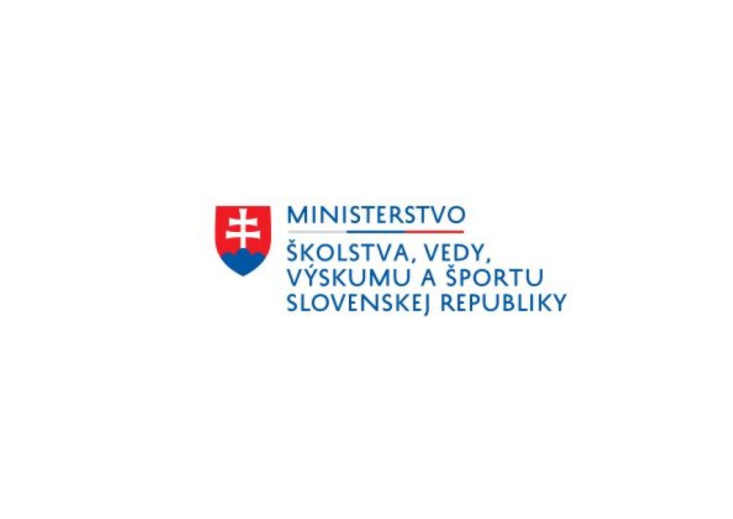 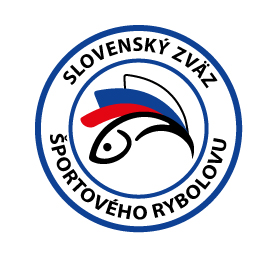 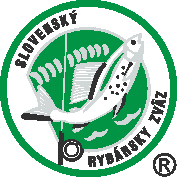 PropozícieLRU – feeder2.liga2. dvojkolo03.07.2021 – 04.07.2021Košice - HornádPodľa plánu športovej činnosti pre rok 2021, Slovenský zväz športového rybolovu a  SRZ Rada Žilina v spolupráci so SRZ MsO Košice  usporiada športové rybárske preteky 2. dvojkolo 2.ligy LRU – feeder.Účastníci pretekov: družstvá MO, MsO SRZTermín konania:	03.07.2021 - 04.07.2021 Miesto konania:	Košice, časť Nad Jazerom - Hornád 4-0631-1-1Organizačný štáb:Riaditeľ pretekov:		Ján Beniš	 Garant rady SRZ:		Martin NinčákHlavný rozhodca:		Vladimír Hupka	Sektoroví rozhodcovia:	Gabriela Hupková, Filip KonkolTechnický vedúci:		Erik Starec		Bodovacia komisia:		Vladimír Hupka + 2 zabezpečí organizátorZdravotnícke zabezpečenie:	v prípade potreby na tel. 112V prípade nepriaznivej pandemickej situácie môžu byť preteky preložené alebo zrušené, informácia bude zverejnená týždeň pred pretekmi.Každý pretekár je povinný dodržiavať hygienické opatrenia podľa aktuálnej vyhlášky Úradu verejného zdravotníctva SR, ktoré budú zverejnené pred pretekmi.Technické pokyny:Športový rybársky pretek je usporiadaný podľa zákona 216/2018 Z.z. § 20 a vykonávacej vyhlášky 381/2018 § 15.Preteká sa podľa súťažných pravidiel SZŠR pre LRU Feeder a aktuálnych modifikácií pre  rok 2021. Množstvo krmiva rastlinného pôvodu je stanovené na 12 l a množstvo návnad živočíšneho pôvodu na 2,5 l (z toho môže byť max. 0,5 l kŕmnej patentky). Všetci pretekári musia mať pri kontrole živú návnadu pripravenú v sade odmerných nádob vzor „Sensas" a pre lovnú patentku vzor  „Tubertini“.Návnada rastlinného pôvodu musí byť pri kontrole krmiva umiestnená v rybárskom vedre so značkami objemu na vnútornej strane.Pstruh potočný, pstruh dúhový, hlavátka podunajská a ploska pásavá sa nepočítajú do úlovkov a je zákaz tieto ryby sieťkovať, musia byť po zdolaní okamžite šetrne vrátené do vody!Pretekárska trať:  Tok rieky Hornád, šírka koryta 50 – 55 m, hĺbka vody od 1,5 m do 3 m, dno štrkovité, na niektorých miestach s miernym nánosom bahna, bez väčších prekážok. Breh trávnatý.Výskyt rýb:  mrena, podustva, nosáľ, kapor, plotica, jalec.....Prístup na trať: mapa s príjazdom zo smeru od Rožňavy                        mapa s príjazdom zo smeru od Prešova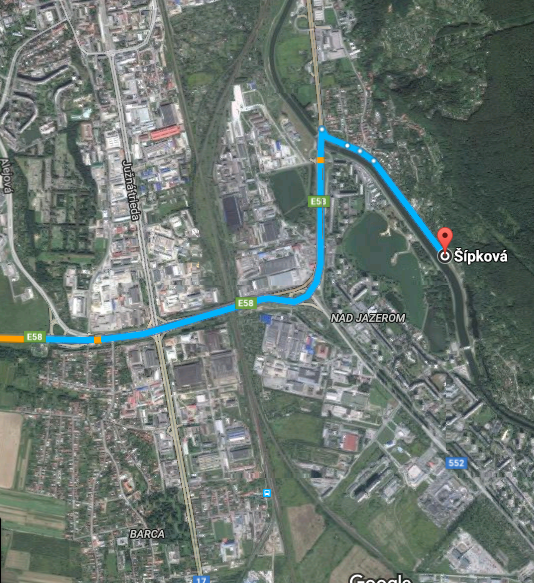 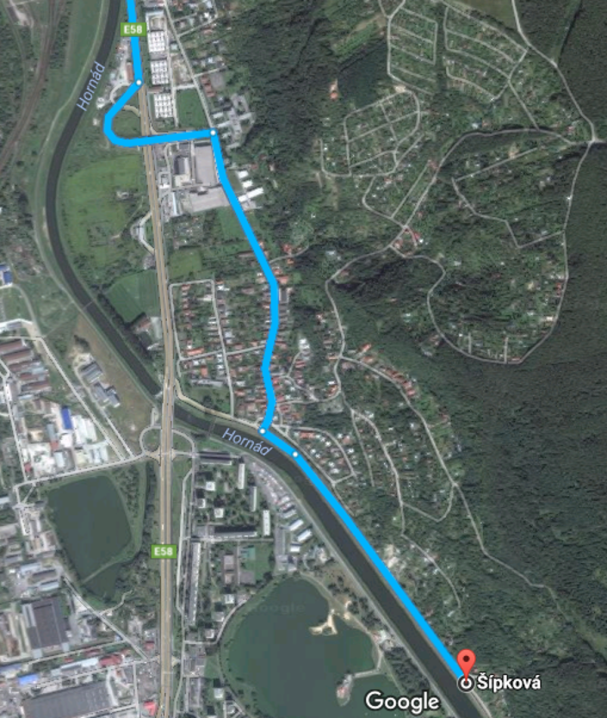 Časový program:Piatok 02.07.2021nepovinný tréning od 09:00 do 16:00, opustenie trate do 18:00počas tréningu je zakázané sieťkovať úlovkySobota 03.07.202107.00 - 07.30	prezentácia 07.30 - 08.00	otvorenie pretekov a žrebovanie 08.00 - 08.15	presun pred pretekárske miesto 08.15 - 09.50		vstup do pretekárskeho miesta, príprava na preteky, kontrola množstva návnad a nástrah (v prvých 30-60 min. prípravy na preteky) 09:50 - 10.00	kŕmenie 10.00 - 15.00	lovenie15.00 – 15:30	váženie a žrebovanie sektorovNedeľa 04.07.202107.00 - 08.00	prezentácia  a žrebovanie 08.00 - 08.15	presun pred pretekárske miesto 08.15 - 09.50	vstup do pretekárskeho miesta, príprava na preteky, kontrola množstva      návnad a nástrah (v prvých 30-60 min. prípravy na preteky) 09:50 - 10.00	kŕmenie 10.00 - 15.00	lovenie15.00 – 15:30	váženie 16.00 - vyhodnotenie druhého kola pretekovRozpis signálov:1. signál s/n 08:15 - 90 minút pred začiatkom pretekov povoľuje vstup pretekára na svoje lovné miesto a signalizuje začiatok prípravy. Počas prvých 30 - 60 min prípravy prebehne kontrola krmiva a nástrah, ktoré musia byť umiestnené pred lovným miestom. Po kontrole nástrah a krmiva si pretekár znesie skontrolované krmivo a nástrahy do lovného miesta. Po tejto kontrole nesmie pretekár opustiť lovné miesto bez súhlasu dvoch pretekárov alebo rozhodcu a je zakázané čokoľvek vynášať alebo donášať do priestoru lovného miesta.2. signál s/n 08:45 - 5 minút do začiatku kontroly vnadiacich zmesí  a nástrah3. signál s/n 09:50 - 10 minút pred začiatkom pretekov 10 minútové základné kŕmenie4. signál s/n 10:00 - začiatok pretekov5. signál s/n 14:55 - 5 minút do konca pretekov6. signál s/n 15:00 - koniec pretekov Záverečné ustanovenia:Všetci pretekári musia mať platné registračné preukazy športovca SZŠR a preukazy člena SRZ. Vedúci družstva musí na požiadanie rozhodcu predložiť súpisku družstva.Preteká sa za každého počasia. V prípade búrky budú preteky prerušené a bude sa postupovať podľa platných súťažných pravidiel. (čl. 22 súťažných pravidiel LRU-Feeder)Každý pretekár preteká na vlastnú zodpovednosť a riziko, za svoje správanie nesie plnú zodpovednosť.Tréning pred pretekom je povolený v rámci uvedených podmienok a časového rozmedzia bez možnosti sieťkovania úlovkov.Občerstvenie: potrebné zabezpečiť individuálne.Ubytovanie: usporiadateľ nezabezpečuje, možné zabezpečiť si individuálne.https://www.megaubytovanie.sk/kosice/lacneInformácie o pretekoch: Ján Beniš +4210911901911Na zabezpečenie týchto pretekov bol použitý príspevok uznanému športu z Ministerstva školstva, vedy výskumu a športu Slovenskej republikyPropozície kontroloval predseda ŠO LRU - feeder.Organizačný štáb Vám želá veľa úspechov na pretekoch.Petrov zdar!V Ý S L E D K Y    D R U Ž S T I EVpo prvom dvojkoleV Ý S L E D K Y    D R U Ž S T I EVpo prvom dvojkoleV Ý S L E D K Y    D R U Ž S T I EVpo prvom dvojkoleV Ý S L E D K Y    D R U Ž S T I EVpo prvom dvojkoleZO  SRZZO  SRZSúčet umiest.C I P S                B o d yPoradieZO  SRZSúčet umiest.C I P S                B o d yDunajská Streda C  Gold feeder team32,0134 5251Dunajská Streda B - ARAPAIMA33,0145 700 2Bratislava II.   Trabucco44,01088503Bratislava V.   ŠK FT Abramis A47,01152754Trebišov   Garbolino49,01067255Komárno A   Tubertini49,0933756Topoľníky B   Arapaima51,51031507Bratislava V.    ŠK FT Abramis B52,0846508Košice C   Sensas53,5869259Košice B   -  Browning60,08065010Dunajská Streda  A76,05740011Košice A     Feeder team78,04675012